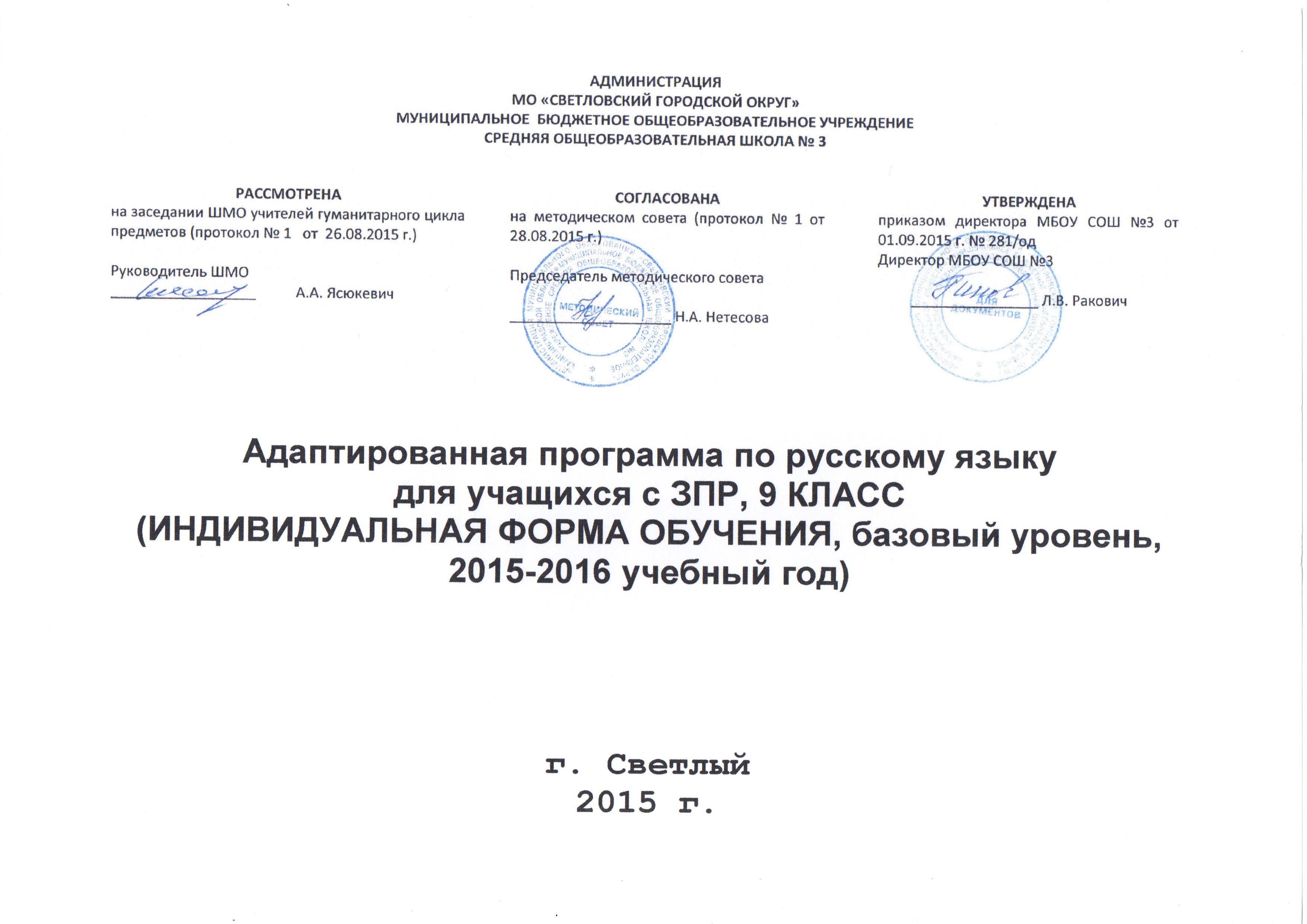 Пояснительная запискаДанная программа составлена на основе Федерального компонента государственного стандарта среднего (полного) общего образования (базовый уровень), одобренного решением коллегии Минобразования России и Президиума Российской академии образования от 23 декабря 2003 г. №21/12, утвержденным приказом Минобразования России «Об утверждении федерального компонента государственных стандартов начального общего, основного общего и среднего (полного) общего образования» от 5 марта 2004 года,   Федерального базисного учебного плана для образовательных учреждений Российской Федерации   и «Программы  общеобразовательных учреждений. Русский язык. 5-9 классы»  М. Т. .Баранова, Т. А., Ладыженской.,  И. И.  Кулибабы, под редакцией  Н.М. Шанского.-  М.: Просвещение, 2009. Программа детализирует и раскрывает содержание стандарта, определяет общую стратегию обучения, воспитания и развития учащихся средствами учебного предмета в соответствии с целями изучения русского языка, которые определены стандартом.                        Рабочая программа по русскому языку представляет собой целостный документ, включающий семь разделов: пояснительную записку; формы и средства контроля;  требования к уровню подготовки учащихся, содержание тем учебного курса; перечень учебно-методического обеспечения; учебно-тематический план; календарно-тематический план.                                                                                                                                                                                                                                                                                                                                       В 9-м классе УКП обучение составляет  51 час  (1,5 часа в неделю).Обновленные цели обучения русскому (родному) языку, деятельностный характер предъявления материала в государственном стандарте определяет стратегию развития школьного курса русского (родного) языка и приоритетные направления в его преподавании.Важнейшими  у с л о в и я м и   р е а л и з а ц и и  разработанного стандарта являются:• деятельностный характер процесса преподавания русского (родного) языка в основной и старшей школе;• синтез речевого и интеллектуального развития личности в процессе изучения родного языка;• формирование коммуникативной компетенции на понятийной основе, что способствует осмыслению собственной речевой практики и интенсивному развитию речемыслительных способностей;• развитие всех видов речевой деятельности в их единстве и взаимосвязи;• сбалансированное развитие устной и письменной речи;• формирование навыков чтения как вида речевой деятельности; навыков информационной переработки текста;• усиление речевой направленности в изучении грамматических тем курса и на этой основе – формирование навыков нормативного, целесообразного и уместного использования языковых средств в разных условиях общения;• формирование представления о многофункциональности языкового явления как грамматического, коммуникативного и эстетического феномена; развитие языкового чутья, способности оценивать эстетическую ценность художественного высказывания;• формирование представления о родном языке как форме выражения национальной культуры народа, национальном достоянии русского народа. Современные достижения лингвистики, психолингвистики, функциональной грамматики и других отраслей языкознания, накопленный опыт преподавания языков создают предпосылки для разработки вариативных методических систем с ярко выраженной речевой направленностью. Главной целью школьного образования является развитие ребенка как компетентной личности путем включения его в различные виды ценностной человеческой деятельности: учеба, познание, коммуникация, профессионально-трудовой выбор, личностное саморазвитие, ценностные ориентации, поиск смыслов жизнедеятельности. С этих позиций обучение рассматривается как процесс овладения не только определенной суммой знаний и системой соответствующих умений и навыков, но и как процесс овладения компетенциями. Это определило цели обучения:• воспитание гражданственности и патриотизма, любви к русскому языку, сознательного отношения к языку как духовной ценности, средству общения и получения знаний в разных сферах человеческой деятельности;• развитие речевой и мыслительной деятельности, коммуникативных умений и навыков, обеспечивающих свободное владение русским литературным языком в разных сферах и ситуациях общения; готовности и способности к речевому взаимодействию и взаимопониманию; потребности в речевом самосовершенствовании;• освоение знаний о русском языке, его устройстве и функционировании в различных сферах и ситуациях общения, стилистических ресурсах, основных нормах русского литературного языка и речевого этикета; • обогащение словарного запаса и расширение круга используемых грамматических средств;• формирование умений опознавать, анализировать, классифицировать языковые факты, оценивать их с точки зрения нормативности, соответствия сфере и ситуации общения; осуществлять информационный поиск, извлекать и преобразовывать необходимую информацию;• применение полученных знаний и умений в собственной речевой практике.На основании требований Государственного образовательного стандарта 2004 г. в содержании календарно-тематического планирования предполагается реализовать актуальные в настоящее время компетентностный, личностно ориентированный, деятельностный подходы, которые определяют задачи обучения: • приобретение знаний о языке как знаковой системе и общественном явлении, его устройстве, развитии и функционировании;• овладение умениями и навыками использования языка в различных сферах и ситуациях общения, основными нормами русского литературного языка; • формирование способностей к анализу и оценке языковых явлений и фактов; умение пользоваться различными лингвистическими словарями; совершенствование умений и навыков письменной речи;• освоение компетенций – коммуникативной, языковедческой и культуроведческой.В системе школьного образования учебный предмет “Русский язык” занимает особое место: является не только объектом изучения, но и средством обучения. Как средство познания действительности русский язык обеспечивает развитие интеллектуальных и творческих способностей ребенка, развивает его абстрактное мышление, память и воображение, формирует навыки самостоятельной учебной деятельности, самообразования и самореализации личности. Будучи формой хранения и усвоения различных знаний, русский язык неразрывно связан со всеми школьными предметами и влияет на качество усвоения всех других школьных предметов, а в перспективе способствует овладению будущей профессией. Компетентностный подход к содержанию обучения русскому языку определяет следующие особенности предъявления содержания образования: оно представлено в виде трех тематических блоков, обеспечивающих формирование коммуникативной, языковой, лингвистической (языковедческой) и культуроведческой компетенций. В первом блоке представлены дидактические единицы, обеспечивающие совершенствование навыков речевого общения. Во втором блоке определены дидактические единицы, которые содержат сведения по теории использования языковых средств в различных сферах и ситуациях общения. Это содержание обучения является базой для развития коммуникативной компетенции учащихся. В третьем блоке представлены дидактические единицы, отражающие научные сведения о русском языке, об истории и культуре народа и обеспечивающие развитие учебно-познавательной и рефлексивной компетенции. Таким образом, календарно-тематическое планирование обеспечивает взаимосвязанное развитие и совершенствование ключевых, общепредметных и предметных компетенций.Принципы отбора содержания образования связаны с преемственностью целей образования на различных ступенях и уровнях обучения, логикой внутрипредметных связей, а также с учетом возрастных особенностей развития учащихся.Личностная ориентация образовательного процесса выявляет приоритет воспитательных и развивающих целей обучения. Способность учащихся понимать причины и логику развития языковых процессов открывает возможность для осмысленного восприятия всего разнообразия мировоззренческих, социокультурных систем, существующих в современном мире. Система учебных занятий призвана способствовать развитию личностной самоидентификции, гуманитарной культуры школьников, их приобщению к ценностям национальной и мировой культуры, усилению мотивации к социальному познанию и творчеству, воспитанию личностно и общественно востребованных качеств, в том числе гражданственности, толерантности.Деятельностный подход отражает стратегию современной образовательной политики: необходимость воспитания человека и гражданина, интегрированного в современное ему общество, нацеленного на совершенствование этого общества. Система уроков сориентирована не столько на передачу “готовых знаний”, сколько на формирование активной личности, мотивированной к самообразованию, обладающей достаточными навыками и психологическими установками к самостоятельному поиску, отбору, анализу и использованию информации.Предлагаемое тематическое планирование предусматривает следующую организацию процесса обучения (в соответствии с примерным учебным планом, рекомендуемым программой общего образования):Основой целеполагания является обновление требований к уровню подготовки выпускников, отражающее важнейшую особенность педагогической концепции государственного стандарта – переход от суммы “предметных результатов” (то есть образовательных результатов, достигаемых в рамках отдельных учебных предметов) к межпредметным и интегративным результатам. Такие результаты представляют собой обобщенные способы деятельности, которые отражают специфику не отдельных предметов, а ступеней общего образования. В государственном стандарте они зафиксированы как общие учебные умения, навыки и способы человеческой деятельности, что предполагает повышенное внимание к развитию межпредметных связей курса русского языка.Дидактическая модель обучения и педагогические средства отражают модернизацию основ учебного процесса, их переориентацию на достижение конкретных результатов в виде сформированных умений и навыков учащихся, обобщенных способов деятельности. Формирование целостных представлений о языке будет осуществляться в ходе творческой деятельности учащихся на основе личностного осмысления языковых фактов и явлений. Особое внимание уделяется познавательной активности учащихся, их мотивированности к самостоятельной учебной работе. Это предполагает все более широкое использование нетрадиционных форм уроков, в том числе методики деловых и ролевых игр, технологии компетентностной системы обучения (КСО), межпредметных интегрированных уроков.На ступени основной школы задачи учебных занятий (в схеме – планируемый результат) определены как закрепление умений разделять процессы на этапы, звенья, выделять характерные причинно-следственные связи, определять структуру объекта познания. Значимые функциональные связи и отношения между частями целого, сравнивать, сопоставлять, классифицировать, ранжировать объекты по одному или нескольким предложенным основаниям, критериям. Принципиальное значение в рамках курса приобретает умение различать факты, мнения, доказательства, гипотезы, аксиомы.При выполнении творческих работ (особенно в рамках предпрофильной подготовки) формируется умение определять адекватные способы решения учебной задачи на основе заданных алгоритмов, комбинировать известные алгоритмы деятельности в ситуациях, не предполагающих стандартного применения одного из них, мотивированно отказываться от образца деятельности, искать оригинальные решения.Учащиеся должны приобрести умения по формированию собственного алгоритма решения познавательных задач, формулировать проблему и цели своей работы, определять адекватные способы и методы решения задачи, прогнозировать ожидаемый результат и сопоставлять его с собственными лингвистическими знаниями. Учащиеся должны научиться представлять результаты индивидуальной и групповой познавательной деятельности в формах конспекта, реферата, рецензии. На основании примерных программ Минобрнауки РФ, содержащих требования к минимальному объему содержания образования по русскому языку, в представленном планировании уроков 5–9 классов реализуется базовая программа , выстроена система учебных занятий, спроектированы цели, задачи, планируемые результаты, что представлено в схематической форме ниже.Реализация календарно-тематического плана обеспечивает освоение общеучебных умений и компетенций в рамках информационно-коммуникативной деятельности, в том числе способностей передавать содержание текста в сжатом или развернутом виде в соответствии с целью учебного задания, использовать различные виды чтения (ознакомительное, просмотровое, поисковое и др.), создавать письменные высказывания, адекватно передающие прослушанную и прочитанную информацию с заданной степенью свернутости (кратко, выборочно, полно), составлять план. На уроках учащиеся могут более уверенно овладеть монологической и диалогической речью, умением вступать в речевое общение, участвовать в диалоге (понимать точку зрения собеседника, признавать право на иное мнение), приводить примеры, подбирать аргументы, перефразировать мысль (объяснять “иными словами”), формулировать выводы. Для решения опознавательных и коммуникативных задач учащимся предлагается использовать различные источники информации, включая энциклопедии, словари.С точки зрения развития умений и навыков рефлексивной деятельности особое внимание уделено способности учащихся самостоятельно организовывать свою учебную деятельность (постановка цели, планирование, определение оптимального соотношения цели и средств и др.), оценивать ее результаты, определять причины возникших трудностей и пути их устранения, осознавать сферы своих интересов и соотносить их со своими учебными достижениями, чертами своей личности.Стандарт ориентирован на воспитание школьника – гражданина и патриота России, развитие духовно-нравственного мира школьника, его национального самосознания. Эти положения нашли отражение в содержании уроков.Тематическое планирование предусматривает разные варианты дидактико-технологического обеспечения учебного процесса. В 9 классе (базовый уровень) дидактико-технологическое оснащение включает: таблицы, раздаточный материал, материалы для итогового и промежуточного контроля, тестовые задания, видеофильмы, лингвистические справочники и словари.Русский язык отличается богатством и разнообразием словаря, грамматических средств, располагает неисчерпаемыми изобразительно-выразительными, стилистическими средствами. На русском языке созданы произведения художественной литературы, имеющие мировое значение. Наиболее тесные и органичные связи  русского языка как предмета осуществляются с литературой. При обучении русскому языку в 9 классе используются фрагменты изучаемых произведений художественной литературы для иллюстрации языковых фактов, наблюдений за употреблением отдельных слов, грамматических форм, разнообразных синтаксических конструкций, средств связи и предложений и частей текста, использование в тексте отдельных типов речи. Связь русского языка и литературы закреплена общими для этих предметов видами работ.Основные типы учебных занятий:урок изучения нового материала, урок повторения, урок систематизации и обобщения  знаний, урок закрепления знаний и способов действий,урок контроля знаний. Основным типом урока является комбинированный.                    На уроках русского языка используются такие виды занятий:практические занятия,тренинг,урок-консультация,устная и письменная контрольная работа;урок-зачет, итоговые собеседования. ТРЕБОВАНИЯ К  УРОВНЮ ПОДГОТОВКИ УЧАЩИХСЯ  9 класса              В результате изучения русского языка в 9 классе у учащихся должны  сформироваться следующие общие учебные умения, навыки и способы деятельности: коммуникативные (владение всеми видами речевой деятельности и основами культуры устной и письменной речи, базовыми умениями и навыками использования языка в жизненно важных для учащихся сферах и ситуациях общения),интеллектуальные (сравнение и сопоставление, соотнесение, синтез, обобщение, абстрагирование, оценивание и классификация), информационные (умение осуществлять библиографический поиск, извлекать информацию из различных источников, умение работать с текстом), организационные (умение формулировать цель деятельности, планировать ее, осуществлять самоконтроль, самооценку, самокоррекцию).             знать/понимать:связь языка и истории, культуры русского и других народов;смысл понятий: речевая ситуация и ее компоненты, литературный язык, языковая норма, культура речи;основные единицы и уровни языка, их признаки и взаимосвязь;орфоэпические, лексические, грамматические, орфографические и пунктуационные нормы современного русского литературного языка;нормы речевого поведения в социально-культурной, учебно-научной, официально-деловой сферах общения;            уметь:осуществлять речевой самоконтроль; оценивать устные и письменные высказывания с точки зрения языкового оформления, эффективности достижения поставленных коммуникативных задач; анализировать языковые единицы с точки зрения правильности, точности и уместности их употребления;проводить лингвистический анализ текстов различных функциональных стилей и разновидностей языка;           аудирование и чтение:использовать основные виды чтения (ознакомительно-изучающее, ознакомительно-реферативное и др.) в зависимости от коммуникативной задачи; извлекать необходимую информацию из различных источников: учебно-научных текстов, справочной литературы, средств массовой информации, в том числе представленных в электронном виде на различных информационных носителях;           говорение и письмо:создавать устные и письменные монологические и диалогические высказывания различных типов и жанров в учебно-научной (на материале изучаемых учебных дисциплин), социально-культурной и деловой сферах общения;применять в практике речевого общения основные орфоэпические, лексические, грамматические нормы современного русского литературного языка; соблюдать в практике письма орфографические и пунктуационные нормы современного русского литературного языка;соблюдать нормы речевого поведения в различных сферах и ситуациях общения, в том числе при обсуждении дискуссионных проблем;использовать основные приемы информационной переработки устного и письменного текста;           использовать приобретенные знания и умения в практической деятельности и повседневной жизни для:осознания русского языка как духовной, нравственной и культурной ценности народа;                                                                                                                приобщения к ценностям национальной и мировой культуры;развития интеллектуальных и творческих способностей, навыков самостоятельной деятельности; самореализации, самовыражения в различных областях человеческой деятельности;увеличения словарного запаса; расширения круга используемых языковых и речевых средств; совершенствования способности к самооценке на основе наблюдения за собственной речью;совершенствования коммуникативных способностей; развития готовности к речевому взаимодействию, межличностному и межкультурному общению, сотрудничеству;самообразования и активного участия в производственной, культурной и общественной жизни государства.ФОРМЫ И СРЕДСТВА КОНТРОЛЯ УРОВНЯ ОБУЧЕННОСТИФормы контроля знаний, умений, навыков:контрольный диктант;комплексный анализ текста;тесты;сочинение;устный опрос      	анализ фрагментов изучаемых произведений художественной литературы;письменные контрольные работы по отдельным темам, собеседование. СОДЕРЖАНИЕ УЧЕБНОГО МАТЕРИАЛАСодержание   рабочей программы     выстроено   по   темам   с   выделением   разделов.Международное значение русского языкаПовторение    изученного в   5-8 классахОсновные единицы языка и их особенности (звуки,  морфемы, слова, словосочетания, предложения). Лексическое и грамматическое значение слова. Части речи и их смысловые, морфологические и синтаксические признаки. Основные правила правописания.Требования   к уровню   подготовки   обучающихся.Иметь представление об особенностях национального языка, о его назначении, образовании и развитии. Развивать умения читать лингвистические тексты и создавать собственные высказывания на лингвистические темы.Закрепить навыки фонетического и орфоэпического разбора, навыки работы с орфоэпическим словариком.Иметь представление о литературной норме и ее разновидностяхОбобщить сведения из области лексики и фразеологии, морфемики и словообразования. Закрепить навыки лексического, морфемно-словообразовательного разбора; навыки работы с толковым словарикомЗакрепить знания о частях речи: о критериях распределения слов по частям речи; о специфичных (постоянных) признаках частей речи; об особенностях изменения самостоятельных частей речи (изменяемых). Усовершенствовать навыки   морфологического разбора разныхчастей речи.Закрепить навыки выделения в тексте словосочетаний; усовершенствовать навыки синтаксического разбора простого предложения.На обобщающей основе  (знаки отделяющие и выделяющие) закрепить навыки пунктуации простого предложения. Закрепить навыки орфографии: правописание личных окончаний глагола; гласных в корнях слов; приставок (неизменяемых на письме, на з—с, пре- и при); букв н—нн в суффиксах прилагательных, причастий и наречий, а также правописание не и ни в составе разных частей речи и словоформ, в составе предложений в качестве частиц.Синтаксис сложного предложения.  Сложное предложение Сложное предложение и его признаки. Сложные предложения с союзами и без союзов. Классификация сложных предложений: сложносочиненные, сложноподчиненные, бессоюзные. Требования   к уровню   подготовки   обучающихся.Закрепить навыки разграничения простых и сложных предложений.Сформировать понятие сложного предложения. Дать девятиклассникам общее представление о средствах связи частей сложного предложения и соответствующих знаках препинанияЗнать классификацию сложных предложений.Сформировать первичные навыки разграничения сложных предложений разных типов.   Сложносочиненное предложение  Строение сложносочиненного предложения и средства связи в нем: интонация и сочинительные союзы (соединительные, разделительные и противительные). Смысловые отношения между частями сложносочиненного предложения. Запятая между частями сложносочиненного предложения.Требования   к уровню   подготовки   обучающихся.Сформировать понятие сложносочиненного предложения как такого единства его предикативных частей, которое образуется на основе сочинительной связи. Знать, какие знаки препинания употребляются в составе сложносочиненного предложения, и владеть навыками расстановки этих знаков при письме.Знать разряды сочинительных союзов и соответствующие им виды сложносочиненных предложений; понимать основные значения сложносочиненных предложений: соединительные (с их оттенками последовательности и одновременности протекающих событий, с оттенком причинно-следственных отношений), противительные, разде –лительные  (со значением чередования событий или их взаимоисключения).Владеть навыками синтаксического разбора сложносочиненных предложений; навыками употребления в речи этих предложений.Культура речи. Интонация сложносочиненного предложения. Синонимика сложносочиненных предложений с различными союзами. Стилистические особенности сложносочиненного предложения и ряда простых предложений. Сложноподчиненное предложение   .Строение сложноподчиненного предложения: главное и придаточное предложение в его составе; средства связи в сложноподчиненном предложении. Основные виды придаточных предложений: определительные, изъяснительные, обстоятельственные (места, времени, образа действия и степени, цели, условия,  причины,  уступительные, сравнительные, следствия). Место придаточного предложения по отношению к главному.Предложения с несколькими придаточными.Знаки препинания между главным и придаточным предложениями.Культура речи. Синонимика союзных предложений. Стилистические особенности сложноподчиненного и простого предложений. Использование сложноподчиненных предложений разного вида в разных типах речи. Требования   к уровню   подготовки   обучающихся.Повторить сведения о видах сложного предложения. Знать, чем отличаются подчинительные союзы и союзные слова; уметь различать их в процессе проведения синтаксического анализа сложноподчиненного предложения.Понимать, чем отличаются вертикальные и горизонтальные синтаксические схемы; уметь их составлятьЗнать классификацию сложноподчиненных предложений. Уметь определять вид придаточного на основе структурно-семантического анализа сложноподчиненного предложения: выделение главной и придаточной части; постановка вопроса; определение союза или союзного слова, а также указательных слов.Конструировать сложноподчиненные предложения по заданным схемам.Владеть навыками синтаксического разбора сложноподчиненного предложенияЗнать особенности сложноподчиненного предложения с придаточным определительным..Уметь пользоваться синтаксическими синонимами (сложноподчиненное предложение с придаточным определительным — простое предложение с обособленным определением). Уметь находить сложноподчиненное предложение с придаточным определительным в художественных текстах; уместно использовать в своей речи подобные синтаксические конструкции.Знать особенности сложноподчиненного предложения с  придаточным изъяснительным. Уметь употреблять синтаксические синонимы (сложноподчиненное предложение с придаточным  изъяснительным — предложение с прямой речью, бессоюзное предложение и т. п.). Уметь находить сложноподчиненное предложение с придаточным изъяснительным в художественных текстах; уместно  использовать в своей речи подобные синтаксические конструкции.Уметь конструировать сложноподчиненные предложения с придаточным места. Уметь  находить сложноподчиненное предложение с придаточным места в художественных текстах; уместно употреблять в своей речи подобные синтаксические конструкцииЗнать особенности сложноподчиненного предложения с придаточным времени. Уметь конструировать сложноподчиненные предложения с придаточным времени. Уметь находить сложноподчиненное предложение с придаточным времени в художественных текстах; уместно использовать в своей речи подобные синтаксические конструкцииПовторить сведения о разных способах выражения в языке значения сравнения (сравнительный оборот, творительный сравнения, сочетание сравнительной формы прилагательного и существительного, придаточное сравнения); уметь пользоваться приемом синонимической замены.Конструировать сложноподчиненные предложения с придаточным сравнения.Уметь находить сложноподчиненное предложение с придаточным сравнения и сравнительными оборотами в художественных текстах; уместно употреблять в своей речи подобные синтаксические конструкцииЗнать грамматические особенности сложноподчиненных предложений с придаточными образа действия и степени. Конструировать сложноподчиненные предложения с придаточными образа действия и степени.Уметь находить сложноподчиненные предложения с придаточными образа действия и степени в текстах разных стилей речи; уместно использовать в своей речи подобные синтаксические конструкцииЗнать структурно-семантические особенности сложноподчиненного предложения с придаточным цели.Конструировать сложноподчиненные предложения с придаточным цели.Уметь находить сложноподчиненное предложение с придаточным цели в текстах разных стилей речи; уместно употреблятьв своей речи подобные синтаксические конструкцииЗнать особенности сложноподчиненного предложения с придаточным условия. Конструировать сложноподчиненные предложения с придаточным условия. Уметь находить сложноподчиненное предложение с придаточным условия в текстах разных стилей речи; уместно использовать в своей речи подобные синтаксические конструкцииЗнать структурно-семантические особенности сложноподчиненных предложений с придаточными причины и следствия. Конструировать сложноподчиненные предложения с придаточными причины и следствия. Уметь находить сложноподчиненные предложения с придаточными причины и следствия в текстах разных стилей речи; уместно использовать в своей речи подобные синтаксические конструкцииЗнать структурно-семантические особенности сложноподчиненного предложения с придаточным уступительным.Конструировать сложноподчиненные предложения с придаточным уступительным. Уметь находить сложноподчиненное предложение с придаточным уступительным в текстах разных стилей речи; уместно использовать в своей речи подобные синтаксические конструкции.Повторить и обобщить сведения о сложноподчиненных предложениях разных видов.                                                                                                    Бессоюзное сложное предложение  (5ч. + 2ч.)Смысловые отношения между простыми предложениями в составе бессоюзного сложного предложения. Интонация бессоюзного сложного предложения.Знаки препинания в бессоюзном сложном предложении.Культура речи. Выразительные особенности бессоюзных предложений. Синонимика простых и сложных предложений с союзами и без союзов. Требования   к уровню   подготовки   обучающихся.Сформировать понятие бессоюзного предложения как такого единства его предикативных частей, которое образуется только на интонационно-смысловой основе без участия союзов. Добиться понимания учащимися особенностей бессоюзного предложения (по сравнению с предложениями с союзной связью)Знать важнейшие значения, присущие бессоюзным предложениям:а) перечисленияб) причины, пояснения, дополненияв) противопоставления, времени или условия, следствия. Сформировать навыки употребления знаков препинания в зависимости от этих значений и соответствующей интонации. Сформировать способность употреблять в собственной речи бессоюзные синтаксические конструкции, безошибочно производить синтаксический разбор данных предложенийСложные предложения с разными видами связи Сложное предложение с различными видами союзной и бессоюзной связи. Знаки препинания в нем.Культура речи. Правильное построение сложных предложений с разными видами связи. Уместное употребление их (преимущественно в книжной речи). Стилистические особенности сложного предложения с разными видами связи и текста с разными способами связи простых предложений.Требования   к уровню   подготовки   обучающихся.Иметь представление о разных видах сочетаний союзной и бессоюзной связи в сложных предложениях.Научиться опознавать сложное предложение с различными видами союзной и бессоюзной связи. Совершенствовать умение составлять схемы таких сложных предложений и конструировать предложения по заданным схемам.Уметь проводить синтаксический анализ сложных предложений с различными видами союзной и бессоюзной связи. Уметь находить сложное предложение с различными видами союзной и бессоюзной связи в художественных текстах; уместно использовать в своей речи подобные синтаксические конструкцииСформировать понятие о периоде как особой синтаксической конструкции; опознавать это синтаксическое явление в художественной речиПроверить подготовку учащихся по родному языку за курс 5—9 классов.Развитие речиСистематизация и обобщение сведений о тексте, теме и основной мысли связного высказывания, средствах связи предложений в тексте, о стилях и типах речи.Особенности строения устного и письменного публицистического высказывания (задача речи, типы речи, характерные языковые и речевые средства).Композиционные формы: высказывание типа газетной статьи с рассуждением-объяснением (Что такое настоящая дружба? Деловой человек. Хорошо это или плохо? Воспитанный человек. Какой он?);высказывание типа статьи в газету с рассуждением-доказательством (Надо ли читать книгу в век радио и телевидения? Почему я (не) люблю легкую музыку? Чем измеряется жизнь?).Деловые бумаги: заявление (стандартная форма, языковые средства, характерные для этого вида деловых бумаг).Тезисы, конспекты научно-популярных и публицистических статей.Анализ текста. Определять стиль речи, тему высказывания и его основную мысль, указывать способы и средства связи предложений в тексте; анализировать строение текста, языковые и речевые средства, характерные для изученных стилей речи.Создание текста. Строить устные и письменные высказывания типа рассуждения-объяснения и рассуждения-доказательства. Писать сочинение в публицистическом и художественном стиле с использованием разных типов речи. Составлять заявление, автобиографию. Составлять тезисы и конспект небольшой статьи (или фрагмента из большой статьи).Совершенствование написанного. Исправлять речевые недочеты и грамматические ошибки, нарушения логики высказывания; повышать выразительность речи, добиваться целесообразного выбора языковых средств.УЧЕБНО-ТЕМАТИЧЕСКИЙ ПЛАНОБЩАЯ ИНФОРМАЦИЯ, НОРМАТИВНЫЕ ДОКУМЕНТЫ И УЧЕБНО-МЕТОДИЧЕСКОЕ ОБЕСПЕЧЕНИЕПримечание. В течение учебного года могут передвигаться сроки проведения уроков в связи с непредвиденными обстоятельствами (болезнью.  учителя и учащегося,, карантином, техногенными причинами м др.).  Домашнее задание является примерным и может быть изменено в зависимости от уровня усвоения программного материала учащимся.Условные сокращения в   келендарно- тематическом планировании:CCП - сложносочиненное предложение, СПП - сложноподчиненное предложение,БСП - бессоюзное сложное предложение                                                                          КАЛЕНДАРНО- ТЕМАТИЧЕСКОЕ ПЛАНИРОВАНИЕ ПОРУССКОМУ ЯЗЫКУ. 9 класс. СодержаниеКол-во часовКол-во уроков развития речиКонтрольные работыДата проведения  уроков контроляМеждународное значение русского языка.1Повторение пройденного в 5-8 классах.42Контрольная работа №1. Вводный контрольный диктант по теме «Повторение»Синтаксис сложного предложения.  Сложное предложение 21Сочинение по картине Т. На.заренко «Церковь Вознесения на улице Неждановой в Москве» (1988)1Сложносочиненное предложение6Контрольный диктант по теме «Сложносочиненное предложение»124.10.13г.Сложноподчиненное предложение.204Контрольная работа №2. Сжатое изложение текста публицистического характера20.12.13г., 23.12.13г.,24.01.14г., Сложноподчиненное предложение.204Контрольная работа №3. Сочинение по
картине Т. Назаренко «Церковь Вознесения на улице
Неждановой в Москве» (1988)Сложноподчиненное предложение.204Контрольная работа №5. Контрольный диктант по теме «Сложноподчиненные предложения»Сложноподчиненное предложение.204Контрольная работа №9.  Сочинение по картине В. П. Фельдмана «Родина 114.02.14г.Сложноподчиненное предложение.204Контрольная работа №10. Контрольный диктант с грамматическим заданием по теме «Сложноподчиненное предложение»07.03.14г.Бессоюзное сложное предложение61Контрольная работа №11 по теме «Бессоюзные сложные предложения» тестирование)Сложное предложение с разными видами связи73Контрольная работа №12 Диктат с грамматическим заданием по теме «Сложные предложения с разными видами связи»Повторение о обобщение изученного в 5-9 классах.82Контрольная работа №13. Сжатое выборочное изложение (упр. 259)., 12.05.14гПовторение о обобщение изученного в 5-9 классах.82Итоговая контрольная работа форме ОВЭ16.05.14г.Всего5313Предмет Русский языкКлассы 9а Учитель Молоденкова А..И.Количество часов в год51Из них:Контрольных работ7Сочинений2Изложений2Количество часов в неделю1,5ПрограммаПрограммы   общеобразовательных учреждений. Русский язык. 5-9 классы  М. Т. .Баранова, Т. А., Ладыженской.,  И. И.  Кулибабы , под редакцией  Н.М. Шанского.-  М.: Просвещение, 2009.Учебный комплекс ДЛЯ УЧАЩИХСЯ: 1.Русский язык.7 кл.;учебник для общеобразовательных учреждений: М.Т. Баранов,  Т.А. Ладыженская М.Т.,   ,Л.А. Тростенцова, и др.. . Русский язык. 5 класс. – М.: Просвещение, 2009.                                                                                                            2.Александрова Л. Е. Словарь синонимов -  М:. Сов энциклопедия, 1969.                           3.Ахманова О. С.Словарь омонимов русского языка. -  М:. Сов энциклопедия, 1974.        4.Баранов М.Т.. Школьный орфографический словарь русского языка. – М.: Просвещение, 2005.                                                                                                                          5.Булыко А.Н. Современный словарь иностранных слов. -  М:, Мартин, 2006.                              6.Даль В. И. Толковый словарь живого великорусского языка: В 4 т. -  М:, Русский язык, 1981-1982                                                                                                                                                   7.Краткий этимологический словарь  русского языка. – М.: Просвещение, 1971.                         8.Львов М. Р.Словарь антонимов русского языка. -  М:. Русский язык, 1978.                            9.Ожегов С. И. Словарь русского языка. -  . Русский язык, 1978.                                          10. Текучёва И.В. Тесты по русскому языку, 7 класс, М. – Экзамен,2009. ДЛЯ УЧИТЕЛЯ:1.Русский язык. 7 кл.; учебник для общеобразовательных учреждений: М.Т. Баранов, Т.А. Ладыженская, Л.А. Тростенцова ,Л.Т.  и др.  – М.: Просвещение, 2009.2.Поурочные разработки по русскому языку к учебнику 7 кл., Н.В.Егорова и др., М.- Экзамен, 2006 .3.И.В.Тесты по русскому языку, 5 класс, М. – Экзамен,2009.                                                         4. Букчина Б. З., Калакуцкая  Л. П. Слитно или раздельно? -  М:. Русский язык, 1982.5.Граудина Л. К., Ицкович В.А., Катлинская Л. П. Грамматическая правильность русской речи. - М: Наука, 1976.6.Иванов В.В., Потиха З.А. Исторический комментарий к занятиям по русскому языку в средней школе. – М.: Просвещение, 1978.7.Краткий словарь трудностей русского языка. -  М:. Изд. Моск. университета, 1968 .8.Лебедев Н.М.. Обобщающие таблицы и упражнения по русскому языку. – М.: Просвещение, 2003.9.Пустовойт П. Г. От слова к образу. - Киев: Радянська школа, 1974.10.Розенталь Д.Э. Справочник по правописанию и литературной правке. -  М:. Книга, 1978Электронные источники информацииЭлектронные пособия:1.Обучение сочинениям. Развитие речи. 5-11 классы2.С:Школа. Русский язык. 5-6 класс. Морфология. ОрфографияЭлектронные источники информацииИнтернет-ресурсы:Электронные источники информацииhttp://www.vidahl.agava.ru/ - Толковый словарь В. Даля ON-LINEЭлектронные источники информацииhttp://www.gramma.ru/RUS/ - Современный русский языкЭлектронные источники информацииhttp://www.gramma.ru/SPR/ - Справочный разделЭлектронные источники информацииhttp://www.km.ru/tutor/sections.asp?division=4 - Тесты по русскому языку на образовательном портале Кирилл и МефодийЭлектронные источники информацииhttp://www.gramma.ru/EDU/ - В помощь учителю. Документы.   МетодикаЭлектронные источники информацииhttp://www.about-russian-language.com/- "Русский язык в мире": культура речи, проблемы языка, возможности изучения     Электронные источники информацииhttp://www.philology.ru/ - Русский филологический порталЭлектронные источники информацииhttp://www.gramota.ru/konkurs.html - Конкурсы для знатоков русского языкаЭлектронные источники информацииhttp://www.ruthenia.ru/apr/ — Архив Петербургской русистики. Проект для исследователей русского языкаЭлектронные источники информацииhttp://www.traktat.com/language/book/ - «Русский язык». Материалы по стилям, фонетике, лексикологии, лексикографии, словообразованиюЭлектронные источники информацииhttp://wwww.rm.kirov.ru - Конкурс «Русский Медвежонок - языкознание для всех»Электронные источники информацииhttp://www.rus.1september.ru - Издательский дом «Первое сентября». Русский языкЭлектронные источники информацииhttp://www.svetozar.ru  - Открытая международная Олимпиада школьников по русскому языку, проводимая Правительством МосквыНормативные документызакон «Об образовании»Нормативные документыприказ Минобразования России от 05.03.2004 г. № 1089 «Об утверждении федерального компонента государственных образовательных стандартов начального общего, основного общего и среднего (полного) общего образования»Нормативные документыписьмо Минобразования России от 20.02.2004 г. № 03-51-10/14-03 «О введении федерального компонента государственных образовательных стандартов начального общего, основного общего и  среднего (полного) общего образования»Нормативные документыПриказ Минобразования России от 09.03.2004 г. № 1312 «Об утверждении федерального базисного учебного плана и примерных учебных планов для общеобразовательных учреждений РФ, реализующих программы общего образования»Нормативные документыПисьмо Минобразования России от 07.07.2005 г. «О примерных программах по учебным предметам федерального базисного учебного плана»Нормативные документыФедеральный компонент государственного стандарта общего образованияНормативные документыПримерные программы по учебным предметам федерального базисного учебного плана№ п/пТемаурокаДатаТип урокаЭлементысодержанияТребования к уровнюподготовкиТребования к уровнюподготовкиТребования к уровнюподготовкиВид контроля.измерителиЭлементыдополни-тельного
содержанияДомашнее заданиеМеждународное значение русского языка (1час.)Международное значение русского языка (1час.)Международное значение русского языка (1час.)Международное значение русского языка (1час.)Международное значение русского языка (1час.)Международное значение русского языка (1час.)Международное значение русского языка (1час.)Международное значение русского языка (1час.)Международное значение русского языка (1час.)Международное значение русского языка (1час.)Международное значение русского языка (1час.)1.Международное значениерусского языка03.09,ВводныйурокРусский язык- языкмежнациональногозначения. Международное значение русского языка. О заслугах В.И. Даля в лингвистике (Р/р: выборочное изложение
с элементами сочинения)Знать о роли русского языкав мире; признаки текста и егофункционально-смысловые типы; основные нормы русского
литературного языка (орфографические и пунктуационные); о заслугах В. И. Даля в лингвистике.Уметь определять тему, функционально-смысловой тип и
стиль речи; анализировать
структуру и языковые особенности текста; свободно излагать свои мысли в письменной форме, соблюдать нормы построения текста; рассказывать об этом замечательном собирателе русского языка, используя в своем высказывании цитаты из текста упр. 6-Знать о роли русского языкав мире; признаки текста и егофункционально-смысловые типы; основные нормы русского
литературного языка (орфографические и пунктуационные); о заслугах В. И. Даля в лингвистике.Уметь определять тему, функционально-смысловой тип и
стиль речи; анализировать
структуру и языковые особенности текста; свободно излагать свои мысли в письменной форме, соблюдать нормы построения текста; рассказывать об этом замечательном собирателе русского языка, используя в своем высказывании цитаты из текста упр. 6-Знать о роли русского языкав мире; признаки текста и егофункционально-смысловые типы; основные нормы русского
литературного языка (орфографические и пунктуационные); о заслугах В. И. Даля в лингвистике.Уметь определять тему, функционально-смысловой тип и
стиль речи; анализировать
структуру и языковые особенности текста; свободно излагать свои мысли в письменной форме, соблюдать нормы построения текста; рассказывать об этом замечательном собирателе русского языка, используя в своем высказывании цитаты из текста упр. 6-Беседа, упражнения, изложение (упр. 3),творческаяработаСообщения учащихся
(рефераты) по
вопросам русского
языка§ 9; упр. 54;
§ 10; упр. 59
(сочинение
 « Любимый уголок природы»)Повторение пройденного в 5-8 классах (2 час. +2час.)Повторение пройденного в 5-8 классах (2 час. +2час.)Повторение пройденного в 5-8 классах (2 час. +2час.)Повторение пройденного в 5-8 классах (2 час. +2час.)Повторение пройденного в 5-8 классах (2 час. +2час.)Повторение пройденного в 5-8 классах (2 час. +2час.)Повторение пройденного в 5-8 классах (2 час. +2час.)Повторение пройденного в 5-8 классах (2 час. +2час.)Повторение пройденного в 5-8 классах (2 час. +2час.)Повторение пройденного в 5-8 классах (2 час. +2час.)Повторение пройденного в 5-8 классах (2 час. +2час.)2.   Устная и письменная речь. Монолог, диалог04,09Урок раз вития речи Устная и письменная речь, сходство и различие, Виды речи: монолог и диалог.--Знать признаки устной и письменной речи; понятия монолог диалог. знаки речи Уметь составлять сообщение
на тему «Сравнительная характеристика устной и письменнойречи»; редактировать текст, сохраняя найденные говорящим
слова и опуская лишние слова
и выражения (пустышки); рассказывать об оттенках значения слова «письмо» в русском, английском и немецком языках;
составлять памятку «Как писать письма»; характеризовать
тексты по таким параметрам,
как форма и вид речи; самостоятельно составлять диалоги
и монологи Знать признаки устной и письменной речи; понятия монолог диалог. знаки речи Уметь составлять сообщение
на тему «Сравнительная характеристика устной и письменнойречи»; редактировать текст, сохраняя найденные говорящим
слова и опуская лишние слова
и выражения (пустышки); рассказывать об оттенках значения слова «письмо» в русском, английском и немецком языках;
составлять памятку «Как писать письма»; характеризовать
тексты по таким параметрам,
как форма и вид речи; самостоятельно составлять диалоги
и монологи Знать признаки устной и письменной речи; понятия монолог диалог. знаки речи Уметь составлять сообщение
на тему «Сравнительная характеристика устной и письменнойречи»; редактировать текст, сохраняя найденные говорящим
слова и опуская лишние слова
и выражения (пустышки); рассказывать об оттенках значения слова «письмо» в русском, английском и немецком языках;
составлять памятку «Как писать письма»; характеризовать
тексты по таким параметрам,
как форма и вид речи; самостоятельно составлять диалоги
и монологи Беседа, упражнения, творческая работа. письмо по памяти ---Упр. 14; §2 контрольные вопросы, теоретический мате-
риал, с. 10-11). Составить монолог на тему
«XXI век - век
информациии информационных технологий».3.Стили речи11.09,Урок развития речиСтили речи, языковые средства (стилей
лексические, фразеологические, грамматические)Знать основные стили литературного языка.Уметь характеризовать стиль
предлагаемых фрагментов; определять средства художественной выразительности, используемые авторами текстов; указывать синтаксические конструкции, характерные для научного, публицистического,
 художественного стиля; отмечать жанры (определенные разновидности текста), в которых
реализуется тот или иной стиль
речиЗнать основные стили литературного языка.Уметь характеризовать стиль
предлагаемых фрагментов; определять средства художественной выразительности, используемые авторами текстов; указывать синтаксические конструкции, характерные для научного, публицистического,
 художественного стиля; отмечать жанры (определенные разновидности текста), в которых
реализуется тот или иной стиль
речиЗнать основные стили литературного языка.Уметь характеризовать стиль
предлагаемых фрагментов; определять средства художественной выразительности, используемые авторами текстов; указывать синтаксические конструкции, характерные для научного, публицистического,
 художественного стиля; отмечать жанры (определенные разновидности текста), в которых
реализуется тот или иной стиль
речиБеседа, упражнения, тренинг.§ 3; упр. 22 (сочинение)4.  Простое и сложное предложение.
Грамматическая основа простого   предложения12,09Урок повторения
и обобщения знаний, умении и навыков Опознавательные
признаки словосочетания и предложения; средства связи в предложении; главные и второстепенные члены предложения; односоставные предложения,однородные и обособленные члены
предложенияЗнать опознавательные признаки словосочетания и предложения; средства связи
в предложении; главные и второстепенные члены предложения: односоставные предложения, однородные и обособленные члены предложения.
Уметь правильно расставлять
знаки препинания, производить
синтаксический и пунктуационный разбор предложения, анализировать языковые единицы с точки зрения точности
п уместности употребления
в речиЗнать опознавательные признаки словосочетания и предложения; средства связи
в предложении; главные и второстепенные члены предложения: односоставные предложения, однородные и обособленные члены предложения.
Уметь правильно расставлять
знаки препинания, производить
синтаксический и пунктуационный разбор предложения, анализировать языковые единицы с точки зрения точности
п уместности употребления
в речиЗнать опознавательные признаки словосочетания и предложения; средства связи
в предложении; главные и второстепенные члены предложения: односоставные предложения, однородные и обособленные члены предложения.
Уметь правильно расставлять
знаки препинания, производить
синтаксический и пунктуационный разбор предложения, анализировать языковые единицы с точки зрения точности
п уместности употребления
в речиБеседа, упражнения, тренинг § 4; упр. 31 (озаглавить, списать
текст, раскрыть
скобки и рас- ставить пропущенные знаки
препинания5.Предложения
с обособленными членами. Обращения, вводные слова
и вставные
конструкции23,09Урок повторения
и обобщения знаний, умении и навыковОбособленные члены
предложения; уточняющие слова, причастный н деепричастный обороты. Знаки препинания при
обращениях, вводных
словах и вставных
конструкцияхЗнать определение обособленных членов предложения; правила постановки знаков препинания при обращениях, вводных словах и вставных конструкциях.Уметь находить в тексте причастные и деепричастные обороты, обращения и вставные
конструкции, обозначать их
графически в тексте, обособлять; объяснять выделенные
орфограммы; подбирать из текста словосочетания, соответствующие схемамЗнать определение обособленных членов предложения; правила постановки знаков препинания при обращениях, вводных словах и вставных конструкциях.Уметь находить в тексте причастные и деепричастные обороты, обращения и вставные
конструкции, обозначать их
графически в тексте, обособлять; объяснять выделенные
орфограммы; подбирать из текста словосочетания, соответствующие схемамЗнать определение обособленных членов предложения; правила постановки знаков препинания при обращениях, вводных словах и вставных конструкциях.Уметь находить в тексте причастные и деепричастные обороты, обращения и вставные
конструкции, обозначать их
графически в тексте, обособлять; объяснять выделенные
орфограммы; подбирать из текста словосочетания, соответствующие схемамБеседа, упражнения, тренинг§ 5; упр. 37 (сочи-иение по за-
данному нача-
лу); § 6; упр. 40
(изложение
с продолжением)Синтаксис сложного предложения.  Сложное предложение (1час.+1час.)Синтаксис сложного предложения.  Сложное предложение (1час.+1час.)Синтаксис сложного предложения.  Сложное предложение (1час.+1час.)Синтаксис сложного предложения.  Сложное предложение (1час.+1час.)Синтаксис сложного предложения.  Сложное предложение (1час.+1час.)Синтаксис сложного предложения.  Сложное предложение (1час.+1час.)Синтаксис сложного предложения.  Сложное предложение (1час.+1час.)Синтаксис сложного предложения.  Сложное предложение (1час.+1час.)Синтаксис сложного предложения.  Сложное предложение (1час.+1час.)Синтаксис сложного предложения.  Сложное предложение (1час.+1час.)Синтаксис сложного предложения.  Сложное предложение (1час.+1час.)6. Союзные и бессоюзные сложные предложения25,09.Урок сообщения
новых знаний, формирование
умений
и навыковДва основных структурных типа предложении: простое сложное; предикативные части сложного предложения, интонационные схемы сложных предложении. Основные виды сложных предложений: бессоюзные
н союзные (сложноподчинённые и сложносочиненные), знаки
препинания в сложном предложенииДва основных структурных типа предложении: простое сложное; предикативные части сложного предложения, интонационные схемы сложных предложении. Основные виды сложных предложений: бессоюзные
н союзные (сложноподчинённые и сложносочиненные), знаки
препинания в сложном предложенииЗнать два основных структурных типа предложений: простое
и сложное; уметь находить предикативные части сложною
предложения, читать и строить
интонационные схемы сложных предложений; определять
вид сказуемых в сложном
предложении.Уметь различать основные виды сложных предложений, объяснять постановку знаков препинания в них; создавать синонимичные конструкции сложных предложений п использовать их в речиЗнать два основных структурных типа предложений: простое
и сложное; уметь находить предикативные части сложною
предложения, читать и строить
интонационные схемы сложных предложений; определять
вид сказуемых в сложном
предложении.Уметь различать основные виды сложных предложений, объяснять постановку знаков препинания в них; создавать синонимичные конструкции сложных предложений п использовать их в речиРабота с учебником, проблемные задания, диктант
с продолжением (упр. 45).§ 7; упр. 44;
§8; упр. 51 7.Сочинение по
картине Т. Назаренко «Церковь Вознесения на улице
Неждановой вМоскве» (1988)26,09УрокразвитияречиНаблюдение, отбор
материала, определение основной мысли
сочинения, составление плана, написание
сочиненияНаблюдение, отбор
материала, определение основной мысли
сочинения, составление плана, написание
сочиненияЗнать признаки текста и уметь
пользоваться терминологией (композиция картины, передний план, палитра, тёплые и
холодные цвета).
Уметь отбирать материал
для сочинения по картине, составлять план сочинения, определять его идею и тему; осуществлять выбор и организацию
языковых средств в соответствии с темой, целями, стилем и
жанром текста сочинения; излагать правильно и свободно
свои мысли в письменной формеЗнать признаки текста и уметь
пользоваться терминологией (композиция картины, передний план, палитра, тёплые и
холодные цвета).
Уметь отбирать материал
для сочинения по картине, составлять план сочинения, определять его идею и тему; осуществлять выбор и организацию
языковых средств в соответствии с темой, целями, стилем и
жанром текста сочинения; излагать правильно и свободно
свои мысли в письменной формеБеседа, творческая работаПовторить понятие «паронимы»; упр. 50 (со-
ставить сложные предложения, используя
в их разных частях слова дан-
пых пар)Сложносочиненные предложении. Смысловые отношения в сложносочиненных предложениях (5час.)Сложносочиненные предложении. Смысловые отношения в сложносочиненных предложениях (5час.)Сложносочиненные предложении. Смысловые отношения в сложносочиненных предложениях (5час.)Сложносочиненные предложении. Смысловые отношения в сложносочиненных предложениях (5час.)Сложносочиненные предложении. Смысловые отношения в сложносочиненных предложениях (5час.)Сложносочиненные предложении. Смысловые отношения в сложносочиненных предложениях (5час.)Сложносочиненные предложении. Смысловые отношения в сложносочиненных предложениях (5час.)Сложносочиненные предложении. Смысловые отношения в сложносочиненных предложениях (5час.)Сложносочиненные предложении. Смысловые отношения в сложносочиненных предложениях (5час.)Сложносочиненные предложении. Смысловые отношения в сложносочиненных предложениях (5час.)Сложносочиненные предложении. Смысловые отношения в сложносочиненных предложениях (5час.)8.Сложноcочиненное предложение с соединительными, разделительными и противительными союзами03,10Урок сообщения
новых
знаний, формирования
умений
и навыковСложносочинённые
предложения (союзы
и их значение в этих
предложениях). Смысловые отношения
в сложносочинённых
предложенияхСложносочинённые
предложения (союзы
и их значение в этих
предложениях). Смысловые отношения
в сложносочинённых
предложенияхЗнать определение сложносочинённых предложений, роль
сочинительных союзов в предложении, группы сочинительных союзов.Уметь устанавливать смысловые отношения между частями
ССП; объяснять постановку
знаков препинания, находить
в тексте ССП и производить
пунктуационный разборЗнать определение сложносочинённых предложений, роль
сочинительных союзов в предложении, группы сочинительных союзов.Уметь устанавливать смысловые отношения между частями
ССП; объяснять постановку
знаков препинания, находить
в тексте ССП и производить
пунктуационный разборРабота с учебником, упражнения, составление схем§ 8-16; упр. 62,679-10.Разделительные знаки препинания между
частями ССП16,10, 17,10Урок со-
общения
новых
знаний,
 формирования
умений
и навыковРазделительные знаки препинания между
частями ССП. ССП
с общим второстепенным членомРазделительные знаки препинания между
частями ССП. ССП
с общим второстепенным членомУметь вычленять из текста
ССП, производить их пунктуационный н синтаксический разбор, правильно строить и употреблять в речи; анализировать текст с точки зрения выразительных возможностей; находить в тексте ССП с общим
второстепенным членом; определять (находить) в тексте
средства, подкрепляющие смысловые отношения в ССП, при
анализе давать интерпретацию
языковых явленийУметь вычленять из текста
ССП, производить их пунктуационный н синтаксический разбор, правильно строить и употреблять в речи; анализировать текст с точки зрения выразительных возможностей; находить в тексте ССП с общим
второстепенным членом; определять (находить) в тексте
средства, подкрепляющие смысловые отношения в ССП, при
анализе давать интерпретацию
языковых явленийРабота с учебником, упражнения, составление схем.
Тест.11. Синтаксический и пунктуационный
разбор ССП17.10Урок сообщения
новых
знаний,формирования
умений
н навыковПлан синтаксического н пунктуационного разбора ССППлан синтаксического н пунктуационного разбора ССПЗнать план синтаксического и
пунктуационного разбора ССП.
Уметь производить устный и
письменный синтаксический и
пунктуационный разбор ССПЗнать план синтаксического и
пунктуационного разбора ССП.
Уметь производить устный и
письменный синтаксический и
пунктуационный разбор ССПТренинг12,Повторение
по теме «Сложносочиненные
предложения»22.10Урок повторения
и систематизации
полученных знанийЛингвистический
анализ текстаЛингвистический
анализ текстаУметь производить лингвистический анализ текста с точки
зрения синтаксиса ССП; производить устный и письменныйсинтаксический н пунктуационный разбор ССПУметь производить лингвистический анализ текста с точки
зрения синтаксиса ССП; производить устный и письменныйсинтаксический н пунктуационный разбор ССПРабота с учебником, упражнения, составление схем, проблемные
задания, контрольные вопросы, компьютерная про-
грамма «Фраза» 13.. Контрольный
диктант по теме «Сложносочиненное предложение»24.10Урок контроля Применение орфографических и пунктуационных знаний
 Применение орфографических и пунктуационных знаний
Уметь осуществлять самоконтроль, самоанализ языковых
явлений; владеть орфографическими и пунктуационными знаниями Уметь осуществлять самоконтроль, самоанализ языковых
явлений; владеть орфографическими и пунктуационными знаниями Контрольный
диктант с грамматическим заданиемСложноподчиненные предложения (16час. +4час)Сложноподчиненные предложения (16час. +4час)Сложноподчиненные предложения (16час. +4час)Сложноподчиненные предложения (16час. +4час)Сложноподчиненные предложения (16час. +4час)Сложноподчиненные предложения (16час. +4час)Сложноподчиненные предложения (16час. +4час)Сложноподчиненные предложения (16час. +4час)Сложноподчиненные предложения (16час. +4час)Сложноподчиненные предложения (16час. +4час)Сложноподчиненные предложения (16час. +4час)14. Понятие о сложноподчиненном предложении.30.10Урок сообщения новыхзнаний.формированиеуменийн навыков.Урок ра-боты надошибкамиСложноподчинённыеПредложения (союзыи их значение в этихпредложениях).Смысловые отношения в сложноподчинённых предложениях. Составление схемСПП. употреблениев речи. Ликвидацияпробелов, работа надошибкамиСложноподчинённыеПредложения (союзыи их значение в этихпредложениях).Смысловые отношения в сложноподчинённых предложениях. Составление схемСПП. употреблениев речи. Ликвидацияпробелов, работа надошибкамиЗнать отличительные признакиСПП, средства связи главногопредложения с придаточным.Уметь «видеть» в словах ранееизученные орфограммы: сравнивать и анализировать языковые факты, выполнять работунад ошибками; правильно ста-вить знаки препинания и составлять схемыЗнать отличительные признакиСПП, средства связи главногопредложения с придаточным.Уметь «видеть» в словах ранееизученные орфограммы: сравнивать и анализировать языковые факты, выполнять работунад ошибками; правильно ста-вить знаки препинания и составлять схемыРабота с учебником, упражнения, состав-ление схем.15. .Место придаточного предложения но отношению кглавному. 31.10Урок со-общенияновыхзнаний,формированиеуменийМесто придаточногопредложения по от-ношению к главному.Знаки препинания между частями СПП;Место придаточногопредложения по от-ношению к главному.Знаки препинания между частями СПП;Знать, что одни СПП имеютстрого закрепленный порядокследования главного и придаточного предложения, в других -порядок следования свободный.Уметь определять границыглавного и придаточного предложении, ставить знаки препинания; графически объяснятьзнаки препинания между частями СПП; редактировать предложения так, чтобы они соответствовали нормам литературного языкаЗнать, что одни СПП имеютстрого закрепленный порядокследования главного и придаточного предложения, в других -порядок следования свободный.Уметь определять границыглавного и придаточного предложении, ставить знаки препинания; графически объяснятьзнаки препинания между частями СПП; редактировать предложения так, чтобы они соответствовали нормам литературного языкаРабота с учебником, упражнения, составление схем.проблемныезадания, опорные схемы$ 19; упр. 92(написать отзыво картинеИ. Тихого«Аисты»);16..Союзы н союзные слова в СПП01.11Урок со-общенияновыхзнаний формирование
умений
и навыков.Подчинительныесоюзы и союзныесловаПодчинительныесоюзы и союзныесловаЗнать об отличительных признаках союзов и союзных словв СПП; омонимии союзови союзных слов Уметь производить пунктуационный и синтаксический разборы СПП, правильно использовать их в речи; отличать союзы что, как, когда от союзных
слов.Знать об отличительных признаках союзов и союзных словв СПП; омонимии союзови союзных слов Уметь производить пунктуационный и синтаксический разборы СПП, правильно использовать их в речи; отличать союзы что, как, когда от союзных
слов.Работа с учебником, упражнения, составление схем. проблемные
задания, опорные схемы§ 20; упр. 94; 9617. Изложение
(сжатое) с элементами сочинения (упр. 95)13.11Урок развития речиСжатое изложение
текста и рассуждение
на тему «Почему этимология вызывает интерес?»Сжатое изложение
текста и рассуждение
на тему «Почему этимология вызывает интерес?»Уметь составлять план, определять тип и стиль текста, сжато его излагать, отвечать на вопрос задания (элемент сочинения)Уметь составлять план, определять тип и стиль текста, сжато его излагать, отвечать на вопрос задания (элемент сочинения)Работа с книгой. Проблемные задания,творческая работаУпр. 9718. Роль указательных слов в СПП20.11.Урок сообщения
новых
знаний, формирование
умений
и навыковУказательные слова.
Особенности присоединения придаточных предложений
к главному. Подчинительные союзы
так как, потому что.
после того как, с тех пор как и др.Указательные слова.
Особенности присоединения придаточных предложений
к главному. Подчинительные союзы
так как, потому что.
после того как, с тех пор как и др.Уметь видеть указательные
слова и определять в соответствии с этим вид придаточного, находить слово, к которому относится придаточное предложение, и задавать от него вопрос; выделять (находить) средства связи в СПП, анализировать языковые явления, определять тип связи между предложениямиУметь видеть указательные
слова и определять в соответствии с этим вид придаточного, находить слово, к которому относится придаточное предложение, и задавать от него вопрос; выделять (находить) средства связи в СПП, анализировать языковые явления, определять тип связи между предложениямиРабота с учебником, упражнения, составление схем,
 проблемные
задания, опорные схемы.§21; упр. 99.
101 (написать
мини-сочинение
«В чём и как
проявляется
доброта?»);
упр. 10519-20... СПП с придаточными   определительными27.11, 28.11Урок сообщения
новых знаний,
 формирование
умений
и навыковПонятие о видах
придаточных предложении и отличительные особенности
придаточных определительныхПонятие о видах
придаточных предложении и отличительные особенности
придаточных определительныхЗнать основные виды придаточных предложений; отличительные особенное и СПП
с придаточными определительными.Уметь объяснять постановку
знаков препинания в СПП
с придаточными определительными, вычленять их из текста, правильно употреблять их в
речи; производить анализ изучаемых синтаксических единиц
с точки зрения уместности
их употребления в тексте;употреблять в собственном вызывании синонимичные данным синтаксические конструкции; но данным схемам строить
и записывать СПП с определи-
тельной придаточной частью;
заменять причастные обороты
придаточными определительнымиЗнать основные виды придаточных предложений; отличительные особенное и СПП
с придаточными определительными.Уметь объяснять постановку
знаков препинания в СПП
с придаточными определительными, вычленять их из текста, правильно употреблять их в
речи; производить анализ изучаемых синтаксических единиц
с точки зрения уместности
их употребления в тексте;употреблять в собственном вызывании синонимичные данным синтаксические конструкции; но данным схемам строить
и записывать СПП с определи-
тельной придаточной частью;
заменять причастные обороты
придаточными определительнымиРабота с книгой, проблемные задания§22; упр110,
116.21. СПП с придаточными    изъяснительными29.11.Урок сообщения
новых
знаний.формирование
умений
и навыковОсобенности СПП
с придаточными изъяснительными. Сжатое изложение со
держания текста
в 4-6 предложениях (упр. 123)Особенности СПП
с придаточными изъяснительными. Сжатое изложение со
держания текста
в 4-6 предложениях (упр. 123)Знать особенности СПП с придаточными изъяснительными
(дополнительными)
Уметь производить пунктуационный разбор, использовать
в речи; доказывать, что в одних
предложениях союз что при-
соединяет придаточное изъяснительное, а в других - определительное; составлять план. определять тип и стиль текста, сжато его излагать в 4-6 предложениях: выделенные предложения употребить без парцелляцииЗнать особенности СПП с придаточными изъяснительными
(дополнительными)
Уметь производить пунктуационный разбор, использовать
в речи; доказывать, что в одних
предложениях союз что при-
соединяет придаточное изъяснительное, а в других - определительное; составлять план. определять тип и стиль текста, сжато его излагать в 4-6 предложениях: выделенные предложения употребить без парцелляцииРабота с книгой, проблемные задания,
творческая работа§23; упр. 11822,                   СПП с придаточными обстоятельственными времени и места.02.12Урок сообщения
новыхзнаний,формирование
умений
и навыковВиды обстоятельственных придаточных.
Придаточные времени и местаВиды обстоятельственных придаточных.
Придаточные времени и местаЗнать особенности структуры
СПП с придаточными обстоятельственными: временные
союзы, вопросы к придаточным
места.Уметь составлять но данным
схемам СПП с придаточными
места и времени, правильно
расславлять запятыеЗнать особенности структуры
СПП с придаточными обстоятельственными: временные
союзы, вопросы к придаточным
места.Уметь составлять но данным
схемам СПП с придаточными
места и времени, правильно
расславлять запятыеРабота с книгой, проблемные задания§ 24, 25;
упр. 128, 12923-24.СПП с придаточными причины, условия,
уступки, цели,
следствия06.12,09.12Урок сообщения
новыхзнаний,формированиеуменийи навыковСПП с придаточными причины, условия, уступки, цели, следствия, их общее
значениеСПП с придаточными причины, условия, уступки, цели, следствия, их общее
значениеЗнать, что СПП с придаточными причины, условия, уступки, цели, следствия имеют общее значение обусловленноетн.
Уметь определять вид придаточного; составлять схемы
предложений; устанавливать
причинно-следственные связи
между частями СПП. правильно задавать вопросы и расставлять знаки препинания; определять место придаточного по отношению к главному, перестраивать предложения, выражая в нём уступительные от-
ношенияЗнать, что СПП с придаточными причины, условия, уступки, цели, следствия имеют общее значение обусловленноетн.
Уметь определять вид придаточного; составлять схемы
предложений; устанавливать
причинно-следственные связи
между частями СПП. правильно задавать вопросы и расставлять знаки препинания; определять место придаточного по отношению к главному, перестраивать предложения, выражая в нём уступительные от-
ношенияУпражнения, диктант с грамматическим
заданием
(упр. 151),
мини-сочинение
(упр. 134)§26; упр. 137.
14425-26.СПП с придаточными сравнительными,
образа действия, меры
и степени13.12, 16.12Урок со-
общения
новых
знаний, формирование
умений
и навыковСПП с придаточными сравнительными
образа действия, меры и степени; средства связи между частями СППСПП с придаточными сравнительными
образа действия, меры и степени; средства связи между частями СППЗнать СПП с придаточными
сравнительными. образа действия, меры и степени.
Уметь определять, в каком
придаточном раскрывается образ, способ действия, в каком
указывается на степень или меру действия, какое имеет сравнительное значение; правильно
отмечать границы простых
предложений в составе СПП,расставлять знаки препинания,
составлять схемыЗнать СПП с придаточными
сравнительными. образа действия, меры и степени.
Уметь определять, в каком
придаточном раскрывается образ, способ действия, в каком
указывается на степень или меру действия, какое имеет сравнительное значение; правильно
отмечать границы простых
предложений в составе СПП,расставлять знаки препинания,
составлять схемыКонтрольные
вопросы,
(с. 97),мини-сочинение,выступление
(упр. 159). диктант, упражнения, тест§27; упр. 158,
16227-28       Контрольное сочинение
по картине
В. П. Фельдмана «Родина»20.12,23.12УрокразвитияречиНаблюдение, отбор
материала, определение основной мысли
сочинения, составление плана, написание
сочиненияНаблюдение, отбор
материала, определение основной мысли
сочинения, составление плана, написание
сочиненияЗнать признаки текста и уметь
пользоваться терминологией
(композиция картины, передний план, палитра, тёплые
и холодные цвета).
Уметь отбирать материал для
сочинения по картине, составлять план сочинения, определять его идею и тему; осуществлять выбор и организацию
языковых средств в соответствии с темой, целями, стилем
и жанром текста сочинения; излагать правильно и свободно
спои мысли в письменной формеЗнать признаки текста и уметь
пользоваться терминологией
(композиция картины, передний план, палитра, тёплые
и холодные цвета).
Уметь отбирать материал для
сочинения по картине, составлять план сочинения, определять его идею и тему; осуществлять выбор и организацию
языковых средств в соответствии с темой, целями, стилем
и жанром текста сочинения; излагать правильно и свободно
спои мысли в письменной формеБеседа, творческая работаУпр. 157
(письменно);
160 (устно)29СПП с несколькими
придаточными: знаки препинания
в них27.12,Урок сообщения
новых
знаний, формирование
умений
и навыковПонятие о многочленных придаточных. Два вида подчинительной связи: соподчинение (однородное и неоднородное) и последовательное подчинениеПонятие о многочленных придаточных. Два вида подчинительной связи: соподчинение (однородное и неоднородное) и последовательное подчинениеЗнать определение многочленных придаточных, виды
подчинительной связи в СПП
с несколькими придаточными Уметь определять вид подчинительной связи, оформлять
запись по образцу, объяснять
постановку знаков препинания.Знать определение многочленных придаточных, виды
подчинительной связи в СПП
с несколькими придаточными Уметь определять вид подчинительной связи, оформлять
запись по образцу, объяснять
постановку знаков препинания.Работа с книгой, проблемные задания§ 28; упр. 175
(составить
крат кое сооб-
щение о проис- хождении псев-
донимов на ос-
нове рассказа
Тэффи)30.Синтаксический и пунктуационный разбор
СПП13.01Урок сообщения
новых
знаний,формирование
умений
и навыковПлан синтаксического разбора СПППлан синтаксического разбора СППЗнать и уметь выполнять синтаксический разбор СППЗнать и уметь выполнять синтаксический разбор СППРабота с книгой, тренинг§29;  30,упр. 17631.Изложение
(сжатое)
о научной деятельности
и о «Толковом
словаре русского  языка»
С. И. Ожегова17.01УрокразвитияречиПодробное изложение текста и подробный ответ на вопрос
заданияПодробное изложение текста и подробный ответ на вопрос
заданияУметь составлять план, определять тип и стиль текста, подробно его излагать в той логической последовательности, которую установили; отвечать на
вопрос задания (элемент сочинения); восстанавливать порядок следования выделенных абзацами частей текста; самостоятельно редактировать и
творчески перерабатывать собственный текстУметь составлять план, определять тип и стиль текста, подробно его излагать в той логической последовательности, которую установили; отвечать на
вопрос задания (элемент сочинения); восстанавливать порядок следования выделенных абзацами частей текста; самостоятельно редактировать и
творчески перерабатывать собственный текстРабота с книгой, проблемные задания,творческая работаУпр. 178 (под-
готовит ь доклад
на тему «Толко-
вый словарь
картина мира»)32.Повторение по теме «СПП»20.01,Урок повторения и обобщения полученных знанийСинтаксический и пунктуационный разборы СПП; употребление СПП в речиСинтаксический и пунктуационный разборы СПП; употребление СПП в речиЗнать отличительные признаки СПП, виды придаточных предложений, виды подчиненияУметь производить синтаксический и пунктуационный разборы СПП, лингвистический анализ текста с точки зрения синтаксиса СПП, владеть основными синтаксическими нормами современного русского языка; уметь создавать устные и письменные высказывания на нравственно-этические темы с использованием СППЗнать отличительные признаки СПП, виды придаточных предложений, виды подчиненияУметь производить синтаксический и пунктуационный разборы СПП, лингвистический анализ текста с точки зрения синтаксиса СПП, владеть основными синтаксическими нормами современного русского языка; уметь создавать устные и письменные высказывания на нравственно-этические темы с использованием СППРабота с книгой, проблемные задания, лист взаимоконтроля, контрольные карточкиКонтрольные вопросы (с.118); упр.184 (сочинение «Что такое подвиг?»)33.Контрольный диктант с грамматическим заданием по теме «СПП»24.01Урок контроляПрименение орфографических и пунктуационных знаний на уровне образовательного стандарта по теме «СПП»Применение орфографических и пунктуационных знаний на уровне образовательного стандарта по теме «СПП»Уметь осуществлять самоконтроль, самоанализ языковых явлений, владеть орфографическими и пунктуационными знаниямиУметь осуществлять самоконтроль, самоанализ языковых явлений, владеть орфографическими и пунктуационными знаниямиКонтрольный диктант с грамматическим заданиемУпр.183Бессоюзное сложное предложение (5час.+ 1час.)Бессоюзное сложное предложение (5час.+ 1час.)Бессоюзное сложное предложение (5час.+ 1час.)Бессоюзное сложное предложение (5час.+ 1час.)Бессоюзное сложное предложение (5час.+ 1час.)Бессоюзное сложное предложение (5час.+ 1час.)Бессоюзное сложное предложение (5час.+ 1час.)Бессоюзное сложное предложение (5час.+ 1час.)Бессоюзное сложное предложение (5час.+ 1час.)34.Понятие о бессоюзном сложном предложении (БСП). БСП со значением перечисления, запятая и точка с запятой в БСП.27.01Урок сообщения новых знаний, формирование умений и навыковПонятие о БСП. Интонация в БСП. БСП со значением перечисления, постановка запятой и точки с запятой в БСППонятие о БСП. Интонация в БСП. БСП со значением перечисления, постановка запятой и точки с запятой в БСПЗнать определение БСП, основные признаки БСП, правила постановки запятой и точки с запятой, выразительные возможности БСП.Уметь соблюдать в практике письма основные правила пунктуации, нормы построения БСП, употребление в речи, находить БСП в тексте и определять их художественную роль, выразительные возможности, интонационно грамотно читать БСПЗнать определение БСП, основные признаки БСП, правила постановки запятой и точки с запятой, выразительные возможности БСП.Уметь соблюдать в практике письма основные правила пунктуации, нормы построения БСП, употребление в речи, находить БСП в тексте и определять их художественную роль, выразительные возможности, интонационно грамотно читать БСПРабота с книгой, проблемные заданияпараграф 31-33, упр.190(устно),191(письм.)35.Подробное изложение с дополнительным заданием (упр.192)31.01Урок развития речиПодробное изложение текста с дополнительным заданиемПодробное изложение текста с дополнительным заданиемУметь составлять план, определять тип и стиль текста, подробно его излагать в той логической последовательности, которую установили, отвечать на дополнительный вопрос задания (элемент сочинения): о каких чертах характера помещика Манилова говорит описание; самостоятельно редактировать и творчески перерабатывать собственный текстУметь составлять план, определять тип и стиль текста, подробно его излагать в той логической последовательности, которую установили, отвечать на дополнительный вопрос задания (элемент сочинения): о каких чертах характера помещика Манилова говорит описание; самостоятельно редактировать и творчески перерабатывать собственный текстРабота с книгой, проблемные задания, творческая работаУпр.194 (подготовиться к самодиктанту: писать по памяти указанные строфы романа А.С. Пушкина)36.БСП со значением причины, пояснения, дополнения. Двоеточие в БСП.03.02Урок сообщения новых знаний, формирование умений и навыковПравила постановки в БСППравила постановки в БСПЗнать правила постановки двоеточия в БСП, выразительные возможности БСП. Уметь находить в тексте БСП и определять их художественную роль, выразительные возможности; соблюдать в практике письма основные правила пунктуации, нормы построения БСП, употребление в речиЗнать правила постановки двоеточия в БСП, выразительные возможности БСП. Уметь находить в тексте БСП и определять их художественную роль, выразительные возможности; соблюдать в практике письма основные правила пунктуации, нормы построения БСП, употребление в речиРабота с книгой, проблемные задания, самодиктант37.БСП со значением противопоставления, условия, следствия. Тире в БСП07.02Урок сообщения новых знаний, формирование умений и навыковПравила постановки тире в БСППравила постановки тире в БСПЗнать правила постановки тире в БСП, выразительные возможности БСП. Уметь находить в тексте БСП и определять их художественную роль, выразительные возможности; соблюдать в практике письма основные правила пунктуации, нормы построения БСП, употребление в речиЗнать правила постановки тире в БСП, выразительные возможности БСП. Уметь находить в тексте БСП и определять их художественную роль, выразительные возможности; соблюдать в практике письма основные правила пунктуации, нормы построения БСП, употребление в речиРабота с книгой, проблемные заданияУпр.202 (сочинение-рассказ или очерк – по картине Н.М. Ромадина «Село Хмелевка»)38.Синтаксический и пунктуационный
разбор БСП10.02Урок сообщения
новых знаний, формирование
умений
и навыковПорядок синтаксического и пунктуационного разбора БСППорядок синтаксического и пунктуационного разбора БСПЗнать и уметь выполнять синтаксический и пунктуационный
разбор БСПЗнать и уметь выполнять синтаксический и пунктуационный
разбор БСПТренинг, тест§ 36, контроль-
ные вопросы
(с. 139); упр.
207(продолжить предложения на тему
«Советы начинающему лектору»); подготовиться к самодиктанту
(упр. 208)39..
Зачёт по теме «БСП»14.02Урок контроляСистематизация знаний по темеСистематизация знаний по темеЗнать возможности БСП.
Уметь анализировать, сопоставлять, классифицировать языковые единицы, средства связи; систематизировать и обобщать
изученное; соблюдать в практике письма основные правила
пунктуации, нормы построения
БСП. употребления в речи; осуществлять самоконтроль,
самоанализ, самооценку вы-
полненной работыЗнать возможности БСП.
Уметь анализировать, сопоставлять, классифицировать языковые единицы, средства связи; систематизировать и обобщать
изученное; соблюдать в практике письма основные правила
пунктуации, нормы построения
БСП. употребления в речи; осуществлять самоконтроль,
самоанализ, самооценку вы-
полненной работыКомпьютерный
зачёт по теме «БСП»Упр. 205Сложные предложения с разными видами связи (4 час.+3час.)Сложные предложения с разными видами связи (4 час.+3час.)Сложные предложения с разными видами связи (4 час.+3час.)Сложные предложения с разными видами связи (4 час.+3час.)Сложные предложения с разными видами связи (4 час.+3час.)Сложные предложения с разными видами связи (4 час.+3час.)Сложные предложения с разными видами связи (4 час.+3час.)Сложные предложения с разными видами связи (4 час.+3час.)Сложные предложения с разными видами связи (4 час.+3час.)Сложные предложения с разными видами связи (4 час.+3час.)Сложные предложения с разными видами связи (4 час.+3час.)40.Употребление
союзной (сочинительной и
подчинительной) и бессоюзной связи
в сложных
предложениях17.02Урок сообщения
новых
знаний, формирование
умений
и навыковОсобенности пунктуации в сложных
предложениях с сочинительной и подчинительной связью, имеющих общее
придаточное предложен неОсобенности пунктуации в сложных
предложениях с сочинительной и подчинительной связью, имеющих общее
придаточное предложен неОсобенности пунктуации в сложных
предложениях с сочинительной и подчинительной связью, имеющих общее
придаточное предложен неЗнать отличительные особенности сложных предложений
с сочинительной и подчинительной связью.
Уметь правильно ставить знаки препинания в данных предложениях, производить синтаксический разбор, правильно строить предложения с разными видами связи и употреблять
их в речиРабота с книгой. проблемные задания,
 «Синтаксис
и пунктуация»§37; упр. 21241.Знаки препинания в сложных предложения с   различными видами
связи21.02Урок сообщения
новых
знаний формирование умений и навыковОсобенности пунктуации в сложных предложениях с различными видами
связиОсобенности пунктуации в сложных предложениях с различными видами
связиОсобенности пунктуации в сложных предложениях с различными видами
связиУметь производить лингвистический анализ текста, в том
числе с точки зрения синтаксиса сложного предложения
с разными видами связи; создавать мини-тексты, употребляяв них сложные предложения
с разными видами связиРабота с книгой, проблемные задания§38; упр. 21742.Синтаксический и пунктуационный
разбор сложных предложений с различными видами связи20.02Урок сообщения
новых
знаний, формирование
умении
и навыковПлан синтаксического и пунктуационного разбора сложного
предложения с различными видами
связиПлан синтаксического и пунктуационного разбора сложного
предложения с различными видами
связиПлан синтаксического и пунктуационного разбора сложного
предложения с различными видами
связиЗнать и уметь выполнять синтаксический и пунктуационный
разбор сложного предложения
с различными видами связиТренинг, тест§ 39; упр. 21843-44Изложение
(подробное)
с элементамисочинения
(упр. 219)28.02,28.02Урок                   развития речи                           
                                 Уметь составлять план, определять тип и стиль текста, подробно ею излагать в той логической последовательности, которую установили; отвечать на дополнительный вопрос задания (элемент сочинения): «Легко ли быть одному?»; самостоятельно редактировать и
творчески перерабатывать собственный текстУметь составлять план, определять тип и стиль текста, подробно ею излагать в той логической последовательности, которую установили; отвечать на дополнительный вопрос задания (элемент сочинения): «Легко ли быть одному?»; самостоятельно редактировать и
творчески перерабатывать собственный текстУметь составлять план, определять тип и стиль текста, подробно ею излагать в той логической последовательности, которую установили; отвечать на дополнительный вопрос задания (элемент сочинения): «Легко ли быть одному?»; самостоятельно редактировать и
творчески перерабатывать собственный текстРабота с книгой, проблемные задания, творческая работаЗакончить работу (написать сочинение на тему
«Легко ли быть
одному?»)45Публичная
речь03.03УрокразвитияречиПонятие публичная
речь, отличие от публицистической; особенности публичной
речи. Основные жанры публицистического стиля (выступление, очерк)Понятие публичная
речь, отличие от публицистической; особенности публичной
речи. Основные жанры публицистического стиля (выступление, очерк)Понятие публичная
речь, отличие от публицистической; особенности публичной
речи. Основные жанры публицистического стиля (выступление, очерк)Знать понятия публичная речь
и публицистический стиль.
Уметь различать эти понятия; составлять план и выписывать
цитаты из выступления в соответствии с планомРабота с книгой, проблемные задания, составление
планаУпр. 222 (под-
готовить публичное выступление для родительского собрания на тему
«Взрослые и
мы»). Подготовиться к контрольному диктанту (контрольные вопросы, с. 154)46Контрольный
диктат по теме
«Сложные
предложения
с разными видами связи»07.03Урок контроляПрименение орфо-
графических и пунктуационных знаний по теме 
«Сложные предложения с разными видами связи» Анализ контрольного диктантаПрименение орфо-
графических и пунктуационных знаний по теме 
«Сложные предложения с разными видами связи» Анализ контрольного диктантаПрименение орфо-
графических и пунктуационных знаний по теме 
«Сложные предложения с разными видами связи» Анализ контрольного диктантаУметь осуществлять самоконтроль, самоанализ языковых
явлений; владеть орфографическими и пунктуационными знаниями на уровне ОСКонтрольный
диктант с грамматическим заданиемУпр. 225 (сочинение)Повторение и обобщение изученного в 5 – 9 классе (6час.+2час.)Повторение и обобщение изученного в 5 – 9 классе (6час.+2час.)Повторение и обобщение изученного в 5 – 9 классе (6час.+2час.)Повторение и обобщение изученного в 5 – 9 классе (6час.+2час.)Повторение и обобщение изученного в 5 – 9 классе (6час.+2час.)Повторение и обобщение изученного в 5 – 9 классе (6час.+2час.)Повторение и обобщение изученного в 5 – 9 классе (6час.+2час.)Повторение и обобщение изученного в 5 – 9 классе (6час.+2час.)Повторение и обобщение изученного в 5 – 9 классе (6час.+2час.)Повторение и обобщение изученного в 5 – 9 классе (6час.+2час.)Повторение и обобщение изученного в 5 – 9 классе (6час.+2час.)47.Лексикология
(лексика) и
фразеология10.03Урок повторения
и обобщения полученных
знанийСлово, его лексическое и грамматическое значение; стилистическая роль синонимов, антонимов,паронимов; переносное значение фразеологических оборотовСлово, его лексическое и грамматическое значение; стилистическая роль синонимов, антонимов,паронимов; переносное значение фразеологических оборотовСлово, его лексическое и грамматическое значение; стилистическая роль синонимов, антонимов,паронимов; переносное значение фразеологических оборотовЗнать о лексическом и грамматическом значении слов.
Уметь составлять, словарную
статью; передавать содержание
информации адекватно поставленной цели (сжато, полно, выборочно); владеть навыками
работы со словарямиТренинг§ 41; упр. 23048..Морфемика.
Словообразование14.03Урок повторения
и обобщения полученных
знанийСистематизация знаний по морфемикеи словообразованиюСистематизация знаний по морфемикеи словообразованиюСистематизация знаний по морфемикеи словообразованиюЗнать виды морфем: корень, приставку, суффикс, окончание, основу слова, чередование
звуков и морфемах, основные
способы образования слов; основные вырази тельные средства словообразования.
Уметь применять их на письме
и в собственной речевой практикеТренинг§ 42; упр. 232, 23349.Морфология17.03Урок повторения
и обобщения полученных
знанийСистематизация знаний по морфологии.
Признаки частей речи. Части речи самостоятельные и служебныеСистематизация знаний по морфологии.
Признаки частей речи. Части речи самостоятельные и служебныеСистематизация знаний по морфологии.
Признаки частей речи. Части речи самостоятельные и служебныеЗнать грамматическое значение, морфологические признаки, синтаксическую роль изученных частей речи; основные
выразительные средства морфологии.Уметь применять их в собственной речевой практике и на
письмеТренинг§ 43,44; упр. 24550..Синтаксис.
Пунктуация11.04Урок повторенияи обобщения полученных
знанийСистематизация знаний о предложенииСистематизация знаний о предложенииСистематизация знаний о предложенииЗнать опознавательные признаки простою предложения, главные и второстепенные члены предложения, односоставные предложения, однородные
и обособленные члены предложения, обращения и вводные слова; структурное отличие
сложного предложения.
Уметь производить синтаксический и пунктуационный раз-
бор простого предложения; использовать выразительные
средства синтаксиса в речи; правильно расставлять знаки
препинания§ 46,47,; упр. 254,27251.Контрольное выборочноеизложение
(упр. 259)26.04Урок развития речи                
 Сжатое (из 5-8 предложений) выборочное изложение                     на тему «За что                 мы любим киноискусство?»                     Сжатое (из 5-8 предложений) выборочное изложение                     на тему «За что                 мы любим киноискусство?»                     Сжатое (из 5-8 предложений) выборочное изложение                     на тему «За что                 мы любим киноискусство?»                    Уметь составлять план, определять тип и стиль текста, сжато его излагать, отвечать на вопрос задания элемент сочинения).Работа с текстом. Проблемные задания, творческая
работаУпр. 260 (написать сочинение-
отзыв (рецензию) на одни из
просмотренных
фильмов)Выполнение тестовых заданий